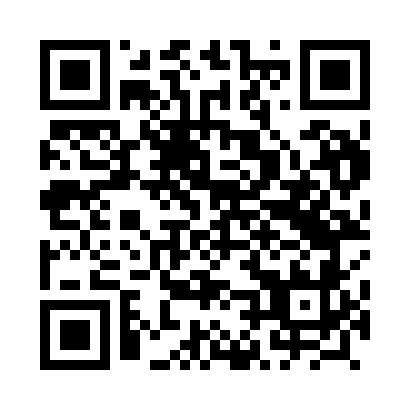 Prayer times for Lukawa, PolandWed 1 May 2024 - Fri 31 May 2024High Latitude Method: Angle Based RulePrayer Calculation Method: Muslim World LeagueAsar Calculation Method: HanafiPrayer times provided by https://www.salahtimes.comDateDayFajrSunriseDhuhrAsrMaghribIsha1Wed2:365:0612:325:397:5910:182Thu2:325:0412:325:408:0110:213Fri2:285:0212:325:418:0210:254Sat2:255:0012:325:428:0410:285Sun2:214:5912:325:438:0610:316Mon2:184:5712:325:448:0710:347Tue2:174:5512:325:458:0910:388Wed2:174:5312:315:468:1010:399Thu2:164:5212:315:478:1210:3910Fri2:154:5012:315:488:1410:4011Sat2:144:4812:315:498:1510:4112Sun2:144:4712:315:508:1710:4113Mon2:134:4512:315:518:1810:4214Tue2:134:4412:315:528:2010:4315Wed2:124:4212:315:538:2110:4316Thu2:114:4112:315:548:2310:4417Fri2:114:3912:315:548:2410:4418Sat2:104:3812:315:558:2610:4519Sun2:104:3712:325:568:2710:4620Mon2:094:3512:325:578:2810:4621Tue2:094:3412:325:588:3010:4722Wed2:084:3312:325:598:3110:4823Thu2:084:3212:325:598:3310:4824Fri2:084:3112:326:008:3410:4925Sat2:074:2912:326:018:3510:5026Sun2:074:2812:326:028:3610:5027Mon2:064:2712:326:028:3810:5128Tue2:064:2612:326:038:3910:5129Wed2:064:2512:326:048:4010:5230Thu2:064:2412:336:048:4110:5331Fri2:054:2412:336:058:4210:53